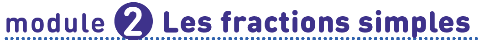 Évaluations CM21. Je sais lire, écrire et représenter une fraction. (J’approfondis mes connaissances de CM1.)a. Laquelle de ces représentation ne correspond pas à  ? Explique ton raisonnement.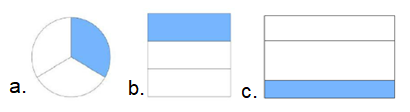 ...............................................................................................................................................................................................................b. Observe la fraction et colorie les parts correspondantes. c. Écris les fractions en lettres ou en chiffres.d. Décompose les fractions en un nombre entier et une fraction inférieure à un. = ............................................ = ............................................ = ............................................. = .............................................2. Je sais utiliser une droite graduée. (J’approfondis mes connaissances de CM1.)a. Complète le tableau en t’inspirant de l’exemple donné. Gradue toi-même les droites.b. Écris la fraction correspondant à chacun des repères.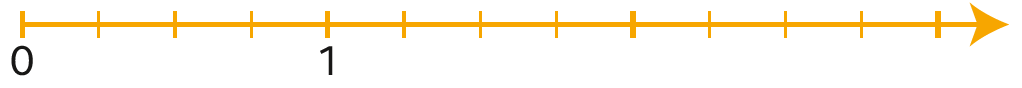 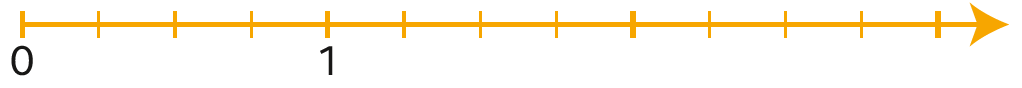 c. Complète avec <, > :      ........            ........ 3. Je sais que deux fractions écrites différemment peuvent être égales.a. Observe ces représentations et trouve 5 fractions égales à .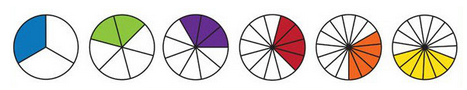              = ................................................................................b. Utilise ces droites graduées pour trouver 3 séries de fractions égales dont l’une est supérieure à 1 :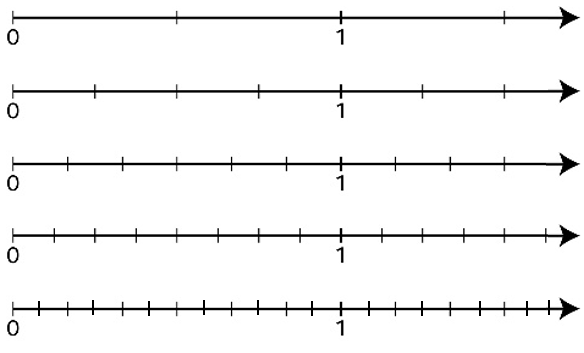 …... = …... = …...…... = …... = …...…... = …... = …....4. ProblèmeLa famille BJ a mangé  de pizza ce soir. Pendant la nuit, Thalia s’est relevée pour manger la moitié de la partie restante. Combien de pizza reste-t-il le matin quand la maman ouvre le frigo ?………………………………………………………………………………………………………………………………………………………………………………………………………………………………………………………………………………………………………………………………………………………………………………………………………………………………………………………………………………………………………………………Éléments signifiants du LSUUtiliser et représenter les grands nombres entiers, des fractions simples, les nombres décimaux.Savoirs et savoir-faire associésConnaitre diverses désignations des fractions : orales, écrites. n°1Savoirs et savoir-faire associésRepérer et placer des fractions sur une demi-droite graduée adaptée. n°2Savoirs et savoir-faire associésEncadrer une fraction par deux nombres entiers consécutifs. n°2 (b.)Savoirs et savoir-faire associésComparer deux fractions de même dénominateur et comprendre la notion d’égalité de fractions. n°2 (b.) et n°7Savoirs et savoir-faire associésÉcrire une fraction sous forme de somme d’un entier et d’une fraction inférieure à 1. n°1 (d.)Savoirs et savoir-faire associésRésoudre des problèmes relevant des fractions. n°4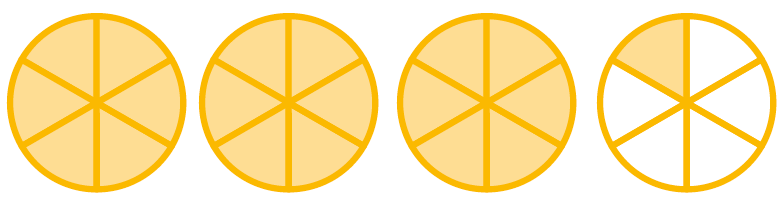 dix-neuf sixièmes3 + 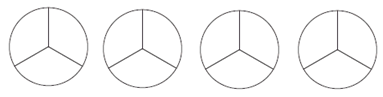 quatorze demis : .....................vingt quarts : ..................... : .......................... : .......................... : .......................... : ..........................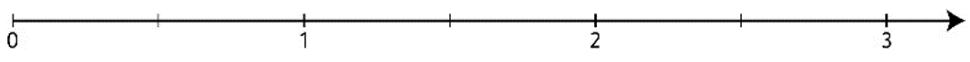  > 1<   < 2Fraction simpleReprésentationComparaison à 1Encadrement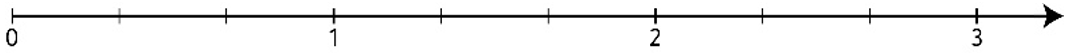 … <   < …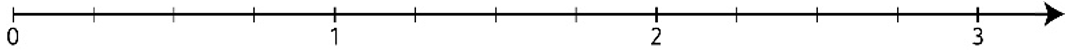 … <   < …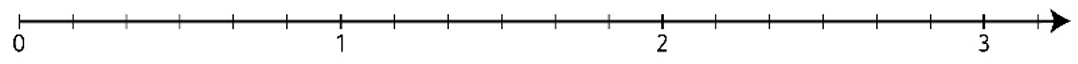 … <   < …